Step 1	Determine Likelihood – What is the possibility that the effect will occur? 			Step 2	Determine Consequence – Expected ConsequencesStep 3 Determine the risk score						  		Step 4 Record risk score (Note – Risk scores are only estimated and should not beSolely relied upon)DISCLAIMERBlueSafe Australia Pty Ltd supplies a generic template system of word documents that helps the employer to get a head start by providing them with a foundation to build a Work Health & Safety system for their business. BlueSafe Australia Pty Ltd templates are generic in nature and are not designed to be relied solely upon without the customisation of specific tasks.Acquiring or creating & implementing an WHS System can greatly reduce the risks which are associated with your business, however having a complete WHS System does not 100% insulate a business from accidents or injuries in a workplace, and it does not guarantee that a Compensation Claim won’t be filed, however it significantly reduces the probability or likelihood by creating, adjusting and refining your systems as much as possible and ensuring that staff follow them.The documents provided by BlueSafe Australia Pty Ltd are designed to help the employers’ awareness to safety in the workplace, and helping them with the first step to meeting their legislative obligations as an employer. Not only this, but it also creates an awareness for the employee in helping them be aware of their legislative obligations in the workplace, by taking responsibility for their actions, be ‘Safety Minded’ and helping the employer to create and maintain a safe workplace which also significantly reduces the possibilities and risks of an injury while at work.The obligation rests with the employer to ensure that all systems in the workplace are applicable, practical and safe for their employees while ate work.BlueSafe Australia Pty Ltd or any of our strategic alliances including associates or any third parties will not and cannot be held responsible for any claims, legal responsibility and litigation resulting from a workplace incident.  It is the employers’ responsibility to provide a safe work environment for all staff, contractors and visitors in which BlueSafe Australia Pty Ltd does not in any way offer any service that carries or negates that responsibility. BlueSafe Australia Pty Ltd offers a number of products that gives employers a foundation to begin building a comprehensive system in order to meet their legislative requirements and obligations. BlueSafe Australia Pty Ltd will not and does not in any way offer any protection or indemnity from any form of litigation or claims, or any liabilities incurred or sustained. The absolute responsibility to create, implement and maintain a safe system of work and a safe working environment ultimately rests with the employer.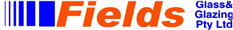 ABN: 35145102432 Address: 18 hunter place, castle hill, NSW 2154 PH: 0425215491 E: peter@fieldsglassandglazing.net.au Web: ww.fieldsglassandglazing.net.auABN: 35145102432 Address: 18 hunter place, castle hill, NSW 2154 PH: 0425215491 E: peter@fieldsglassandglazing.net.au Web: ww.fieldsglassandglazing.net.auABN: 35145102432 Address: 18 hunter place, castle hill, NSW 2154 PH: 0425215491 E: peter@fieldsglassandglazing.net.au Web: ww.fieldsglassandglazing.net.auABN: 35145102432 Address: 18 hunter place, castle hill, NSW 2154 PH: 0425215491 E: peter@fieldsglassandglazing.net.au Web: ww.fieldsglassandglazing.net.auABN: 35145102432 Address: 18 hunter place, castle hill, NSW 2154 PH: 0425215491 E: peter@fieldsglassandglazing.net.au Web: ww.fieldsglassandglazing.net.auABN: 35145102432 Address: 18 hunter place, castle hill, NSW 2154 PH: 0425215491 E: peter@fieldsglassandglazing.net.au Web: ww.fieldsglassandglazing.net.auABN: 35145102432 Address: 18 hunter place, castle hill, NSW 2154 PH: 0425215491 E: peter@fieldsglassandglazing.net.au Web: ww.fieldsglassandglazing.net.auABN: 35145102432 Address: 18 hunter place, castle hill, NSW 2154 PH: 0425215491 E: peter@fieldsglassandglazing.net.au Web: ww.fieldsglassandglazing.net.auABN: 35145102432 Address: 18 hunter place, castle hill, NSW 2154 PH: 0425215491 E: peter@fieldsglassandglazing.net.au Web: ww.fieldsglassandglazing.net.auSAFE WORK METHOD STATEMENT (SWMS)SAFE WORK METHOD STATEMENT (SWMS)SAFE WORK METHOD STATEMENT (SWMS)SAFE WORK METHOD STATEMENT (SWMS)SAFE WORK METHOD STATEMENT (SWMS)SAFE WORK METHOD STATEMENT (SWMS)SAFE WORK METHOD STATEMENT (SWMS)SAFE WORK METHOD STATEMENT (SWMS)SAFE WORK METHOD STATEMENT (SWMS)PROJECT DETAILS:PROJECT DETAILS:PROJECT DETAILS:PROJECT DETAILS:PROJECT DETAILS:PROJECT DETAILS:PROJECT DETAILS:PROJECT DETAILS:PROJECT DETAILS:Project:Project:Project:Project:Area:Area:Area:Area:Area:Job Address:Job Address:Job Address:Job Address:Job Address:Job Address:Job Address:Job Address:Job Address:Job Description:Job Description:Job Description:Job Description:Job Description:Job Description:Job Description:Job Description:Job Description:WORK ACTIVITY:                                                Demolition                                     Demolition                                     Demolition                                     Demolition                                     Demolition                                     Demolition                                     Demolition                                     DemolitionConsult relevant workers during development, approval and communication of this SWMSConsult relevant workers during development, approval and communication of this SWMSConsult relevant workers during development, approval and communication of this SWMSConsult relevant workers during development, approval and communication of this SWMSConsult relevant workers during development, approval and communication of this SWMSSWMS Approved by:SWMS Approved by: Page 1 of 10 Page 1 of 10Name: (Include names of workers who were consulted in relation to this SWMS)Name: (Include names of workers who were consulted in relation to this SWMS)Signature:Job Title:Date:Name:Name:Name:Name:Name: (Include names of workers who were consulted in relation to this SWMS)Name: (Include names of workers who were consulted in relation to this SWMS)Signature:Job Title:Date:Signature:Signature:Signature:Signature:Name: (Include names of workers who were consulted in relation to this SWMS)Name: (Include names of workers who were consulted in relation to this SWMS)Signature:Job Title:Date:Date:Date:Date:Date:Personnel responsible for monitoring and managing activity:Personnel responsible for monitoring and managing activity:Personnel responsible for monitoring and managing activity:Personnel responsible for monitoring and managing activity:Personnel responsible for monitoring and managing activity:Overall Risk Rating After Controls4 Acute4 Acute3 HighPersonnel responsible for monitoring and managing activity:Personnel responsible for monitoring and managing activity:Personnel responsible for monitoring and managing activity:Personnel responsible for monitoring and managing activity:Personnel responsible for monitoring and managing activity:Overall Risk Rating After Controls2 Moderate2 Moderate1 LowCOMMUNICATE THIS SWMS TO ALL PERSONS INVOLVED IN TASK PRIOR TO WORK COMMENCING____________will conduct regular inspections and observations to ensure SWMS is being complied with.Hold Daily Tool Box Talks to identify, control and communicate additional site hazards.Cease work immediately if incident or near miss occurs. Amend the SWMS in consultation with relevant persons.______________ will approve and communicate amendment to all affected workers before work resumes.As required by WHS legislation, make the SWMS available for inspection or review. As required by WHS legislation, keep record of SWMS (until job is complete or for 2 years if involved in a notifiable incident).COMMUNICATE THIS SWMS TO ALL PERSONS INVOLVED IN TASK PRIOR TO WORK COMMENCING____________will conduct regular inspections and observations to ensure SWMS is being complied with.Hold Daily Tool Box Talks to identify, control and communicate additional site hazards.Cease work immediately if incident or near miss occurs. Amend the SWMS in consultation with relevant persons.______________ will approve and communicate amendment to all affected workers before work resumes.As required by WHS legislation, make the SWMS available for inspection or review. As required by WHS legislation, keep record of SWMS (until job is complete or for 2 years if involved in a notifiable incident).COMMUNICATE THIS SWMS TO ALL PERSONS INVOLVED IN TASK PRIOR TO WORK COMMENCING____________will conduct regular inspections and observations to ensure SWMS is being complied with.Hold Daily Tool Box Talks to identify, control and communicate additional site hazards.Cease work immediately if incident or near miss occurs. Amend the SWMS in consultation with relevant persons.______________ will approve and communicate amendment to all affected workers before work resumes.As required by WHS legislation, make the SWMS available for inspection or review. As required by WHS legislation, keep record of SWMS (until job is complete or for 2 years if involved in a notifiable incident).COMMUNICATE THIS SWMS TO ALL PERSONS INVOLVED IN TASK PRIOR TO WORK COMMENCING____________will conduct regular inspections and observations to ensure SWMS is being complied with.Hold Daily Tool Box Talks to identify, control and communicate additional site hazards.Cease work immediately if incident or near miss occurs. Amend the SWMS in consultation with relevant persons.______________ will approve and communicate amendment to all affected workers before work resumes.As required by WHS legislation, make the SWMS available for inspection or review. As required by WHS legislation, keep record of SWMS (until job is complete or for 2 years if involved in a notifiable incident).COMMUNICATE THIS SWMS TO ALL PERSONS INVOLVED IN TASK PRIOR TO WORK COMMENCING____________will conduct regular inspections and observations to ensure SWMS is being complied with.Hold Daily Tool Box Talks to identify, control and communicate additional site hazards.Cease work immediately if incident or near miss occurs. Amend the SWMS in consultation with relevant persons.______________ will approve and communicate amendment to all affected workers before work resumes.As required by WHS legislation, make the SWMS available for inspection or review. As required by WHS legislation, keep record of SWMS (until job is complete or for 2 years if involved in a notifiable incident).COMMUNICATE THIS SWMS TO ALL PERSONS INVOLVED IN TASK PRIOR TO WORK COMMENCING____________will conduct regular inspections and observations to ensure SWMS is being complied with.Hold Daily Tool Box Talks to identify, control and communicate additional site hazards.Cease work immediately if incident or near miss occurs. Amend the SWMS in consultation with relevant persons.______________ will approve and communicate amendment to all affected workers before work resumes.As required by WHS legislation, make the SWMS available for inspection or review. As required by WHS legislation, keep record of SWMS (until job is complete or for 2 years if involved in a notifiable incident).COMMUNICATE THIS SWMS TO ALL PERSONS INVOLVED IN TASK PRIOR TO WORK COMMENCING____________will conduct regular inspections and observations to ensure SWMS is being complied with.Hold Daily Tool Box Talks to identify, control and communicate additional site hazards.Cease work immediately if incident or near miss occurs. Amend the SWMS in consultation with relevant persons.______________ will approve and communicate amendment to all affected workers before work resumes.As required by WHS legislation, make the SWMS available for inspection or review. As required by WHS legislation, keep record of SWMS (until job is complete or for 2 years if involved in a notifiable incident).COMMUNICATE THIS SWMS TO ALL PERSONS INVOLVED IN TASK PRIOR TO WORK COMMENCING____________will conduct regular inspections and observations to ensure SWMS is being complied with.Hold Daily Tool Box Talks to identify, control and communicate additional site hazards.Cease work immediately if incident or near miss occurs. Amend the SWMS in consultation with relevant persons.______________ will approve and communicate amendment to all affected workers before work resumes.As required by WHS legislation, make the SWMS available for inspection or review. As required by WHS legislation, keep record of SWMS (until job is complete or for 2 years if involved in a notifiable incident).COMMUNICATE THIS SWMS TO ALL PERSONS INVOLVED IN TASK PRIOR TO WORK COMMENCING____________will conduct regular inspections and observations to ensure SWMS is being complied with.Hold Daily Tool Box Talks to identify, control and communicate additional site hazards.Cease work immediately if incident or near miss occurs. Amend the SWMS in consultation with relevant persons.______________ will approve and communicate amendment to all affected workers before work resumes.As required by WHS legislation, make the SWMS available for inspection or review. As required by WHS legislation, keep record of SWMS (until job is complete or for 2 years if involved in a notifiable incident).IMPORTANT NOTES:Check local government standards, codes of practice, regulations and legislation for any training requirements before use.
Apprentices and Trainee Personnel are usually permitted to operate certain machinery and equipment provided they are guided and supervised by an experienced and qualified person, while also recording the hours of use in an approved logbook.
WorkCover National Certificates of Competency are nationally recognised and these specific certificates do not have to be changed over to work interstate.1. Use excavators for high risk construction activities / prescribed activities.2. Make sure that this SWMS is reviewed and monitored by a responsible and competent person.Task StepsPotential Hazards/Risks of Each StepRBControl Measures - Steps To Follow 
Safety Checks & PPERAResponsible OfficerNOTE: RB = Risk Rating before controls implemented - RA = Risk Rating after controls are implemented.NOTE: RB = Risk Rating before controls implemented - RA = Risk Rating after controls are implemented.NOTE: RB = Risk Rating before controls implemented - RA = Risk Rating after controls are implemented.NOTE: RB = Risk Rating before controls implemented - RA = Risk Rating after controls are implemented.NOTE: RB = Risk Rating before controls implemented - RA = Risk Rating after controls are implemented.NOTE: RB = Risk Rating before controls implemented - RA = Risk Rating after controls are implemented.1. Arrival on site – Structural stability and & engineering detailsStructural collapse, building integrityMake sure that the Principal Contractor is using the services of a qualified Structural Engineer for arranging an Engineering review, a dilapidation survey and report of adjoining properties.Make sure that this SWMS is reviewed and monitored by a responsible and competent person.2. Mechanical demolition structural/suspended floor slabsFalling objectsFor mechanical demolition, use an excavator fitted with a breaker attachment. Allow the demolished material to fall to the ground.Provide engineering details for floor loadings of permissible equipment size and movements.For demolishing a suspended slab, place an excavator, with a rock breaker attachment, on the floor level. Allow the plant to remove the slab systematically, so that waste material fall to the area below. Establish an exclusion zone for project workers. 3. Strip out of fixtures & fittingsWork at heights – fall of people/objects, manual handlingUse hand removal techniques of salvaging fixtures and fittings – use hand held tools and equipment.During this initial work phase, make sure no load bearing components of the structure are demolished.Wherever possible, provide access for workers above floor level by way of an approved internal staircase or a suitably restrained ladder. Follow strictly all procedures for working at heights. (Refer below)4. Roof system removal (Sheeting, Trusses). Also see Working at Heights ProcedureWork at heights – fall of people/objects, manual handlingPrevent fall of workers by using Travel Restraint Systems to structural beams.Follow strictly all procedures for working at heights. (Refer below)5. Public protectionFalling objects, struck by plantWherever required, make sure the Principal Contractor has provided the following;A free standing structural hoarding meeting the minimum legislative requirements.A heavy duty scaffold that is fully sheeted with shade cloth & mesh. In accordance with Australian Standards, only certified personnel can erect scaffolds.Signs installed at various locations on the barricades denoting: “Demolition in progress – Keep Out”Plant movement:Do not go beyond specified speed limits.Make sure the flashing light/beeper is on.Use a spotter wherever practical/available.High visibility PPE is being worn at all times.Check the work area for other plant before commencing work/movement.6. Working at heightsFalling persons and objectsIn situations where a worker could fall a distance of 2M or more, make sure that the Principal Contractor is using one or more of the following precautions for the workers:Maintaining a permanent (structural) guardrail or other edge protection.An approved work platform (Cherry picker, Scissor lift, mobile scaffold, etc.)A fall prevention device for travel restrain such as safety harness, length restriction lanyard with anchorage to the structure.7. ServicesElectrocution, fire, gasesBefore any demolition work commences, make sure that the Principal Contractor has located and terminated all services or has arranged for identification and disconnection of services.Do not allow work to commence until it is confirmed that disconnection has been carried out. Obtain a written confirmation, if possible.8. Plant & equipmentGeneral safety issuesMake sure all plant and equipment used on site are maintained in proper working conditions and in accordance with the specifications of the manufacturers and relevant Australian standards.Maintain service records for major items of the plant.Use excavators for mechanical demolition techniques.9. Supervisor/Key personnelProcedure non-compliance resulting in injury/litigationLet a competent person be present on site during demolition work, to oversee and co-ordinate work activities.10. Personal protective equipment (PPE)General safety issuesMake sure that all workers accessing the site are wearing safety footwear and head wear. This is mandatory.Specific PPE for demolition work:Hearing protective device for excessive noiseHand protection during handling/cutting materialsEye protection during cutting, chipping and jack hammer workSafety harness when working at heights where work platforms and /or edge protection is not practically possibleRespiratory devices for dust work environment including A/C sheet and SMF removal (if applicable)Necessary protective clothing (such as leather aprons for hot work)11. DustInhalation of dustImplement dust control measures, such as water.12. Noise – Neighbouring properties/Site workersPotential hearing problems / Noise pollutionRestrict the hours of work to comply with Regulatory Authority such as Council, Government, etc.When using excessive noise generating activities such as excavators, rock brakers, jack hammers, etc., make sure workers are using hearing protective devices.13. HousekeepingSlips & fallsRemove all waste material generated by workers from site and / or control it in a manner so as not to limit access to work areas.14. Manual handlingStrains, muscle injuryMake sure all work activities involving manual handling utilises mechanical assistance such as hand-held concrete crusher tools, wheelbarrows, etc. Where this is not practical, workers must initiate team work.PERSONAL PROTECTIVE EQUIPMENTPersonal Protective Equipment RequirementsPPE Notes:
The above PPE Requirements are the minimum requirements for all personnel involved in this task. Be sure to conduct a Risk Assessment for other factors that may influence the work environment such as Temperatures – Hot/Cold, Working in the Sun, Night Work etc. Be sure that all PPE used is approved by Australian Standards.References:Codes of PracticeCodes of PracticeCodes of PracticeDemolition WorkHazardous Manual TasksManaging Work Health and Safety RisksSIGN OFFWorkers and relevant Persons Conducting Business or Undertaking (PCBU) were consulted for developing this SWMS. I have read the above SWMS and I understand its contents. I confirm that I have the necessary training and skills, including any relevant certifications to undertake the related tasks contained in this SWMS. I agree to comply with any safety guidelines, requirements and recommendations as set forth by the responsible officer within this SWMS including safety instructions and use of recommended Personal Protective Equipment.NameQualificationsSignatureDateTimeEmployerRISK ASSESSMENTReferences: Risk Management Code of Practice 2007, AS/NZS 31000 -2009 Risk Management Principles and guidelinesLikelihoodDefinition Almost certainExpected to happen in most circumstances.A common and very possible result LikelyWill probably occur in most circumstances.Known to have occurred and has happened beforePossibleMight occur at some timeCould occur and is likely it has happened beforeUnlikelyCould occur at some timeNot likely to occurRareMay occur only in exceptional circumstancesVery unlikelyLevel of ConsequenceExamplesInsignificant/AcceptableNo consequence – so minor that the consequence is manageableMinorFirst aid treatment only; manageable and contained.ModerateMedical treatment; manageable with 3rd party assistance.MajorSerious injuries; Down time and loss of productivityCatastrophicDeath; Very serious consequencesCONSEQUENCECONSEQUENCECONSEQUENCECONSEQUENCECONSEQUENCELIKELIHOODInsignificantMinorModerateMajorCatastrophic  Almost certain3 High3 High4 Acute4 Acute4 AcuteLikely2 Medium3 High3 High4 Acute4 AcutePossible1 Low2 Medium3 High4 Acute4 AcuteUnlikely1 Low1 Low2 Medium3 High4 AcuteRare1 Low1 Low2 Medium3 High3 HighScore Action 4 A: Acute URGENT – Act on and lower the risks immediately. Demands immediate attention. 3 H: High Decisions required urgently by Management. 2 M: Moderate Follow instructions given by management. 1 L: Low Manageable. Review regularly, and if any conditions of work change. 